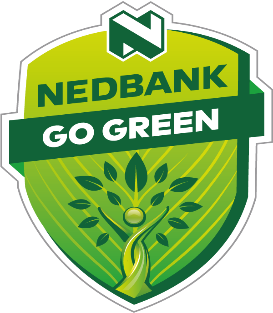 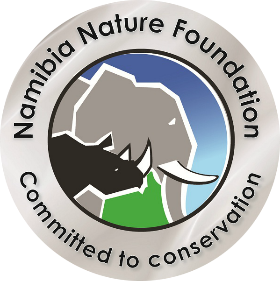 Namibia’s Go Green FundNamibia’s Go Green Fund, co-founded by Nedbank Namibia and the Namibia Nature Foundation in 2001, is a mutually beneficial partnership that supports nature conservation projects through community-based programmes.Full ProposalAPPLICANT’S DETAILS:Name:                  	Initials: Organisation: Address:	Tel: Fax: E-Mail: PROJECT DETAILS (SUMMARY):Project Title: Location: Project Duration – Start:                	End: Project Outputs:Project Background:Project Aims:Project Rationale:Project Objectives:Project Activities: Project Goals/Outputs:Mechanisms in place to measure achievement of goals (M & E):Budget:The budget should include the amount requested from the Namibia Go Green Fund, Other Sources including Own ContributionHow does this proposal meet the objectives of the Go Green Fund?Project Workplan/Timeframe:ExampleSelect field which best fits project concept:	Climate Change Adaptation	Habitat Conservation	Biodiversity Conservation	Endigenous Plants 	Coastal/Marine	Natural HistoryApplicant:                                               Signature:                                        Date: Project  Total  (N$)Go, Green Fund Total (N$)Total Total ActivitiesResponsible person/supervisorQuart I Quart II Quart III Quart IV TotalSite\venue